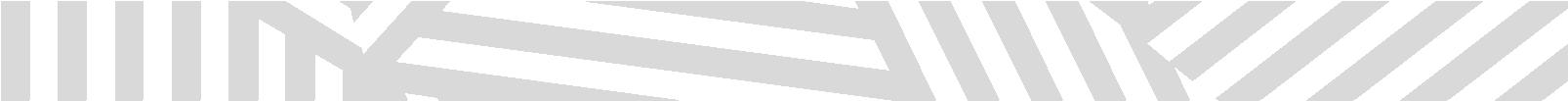 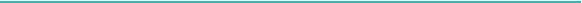 STANLEY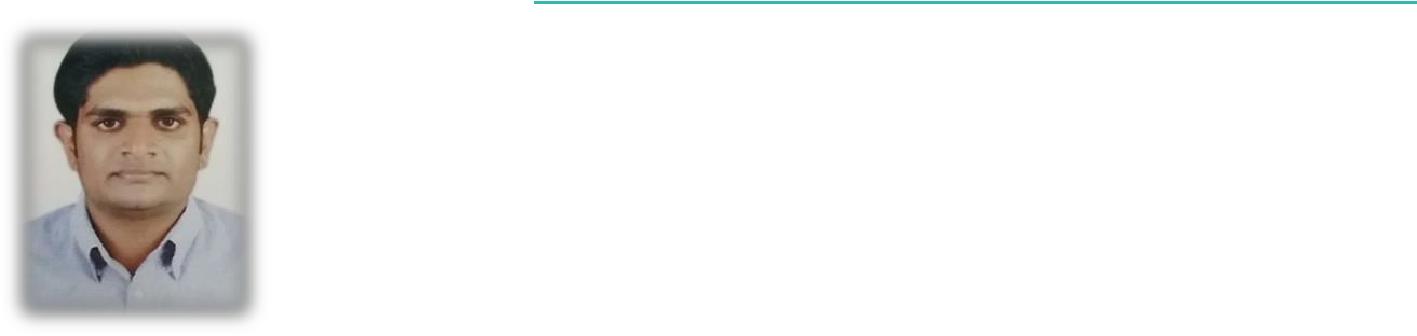 Stanley.357427@freemail.com 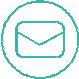 Location : DubaiNationality : IndiaDate of birth : 18/03/1989 Languages known : English, Hindi, Tamil, MalayalamSUMMARY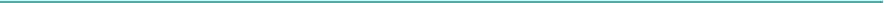 Highly motivated and forward thinking mechanical engineer with experience in oil and gas. Experienced in various engineering processes and project management. Skilled in welding, soldering, adhesive bonding etc with strong understanding of engineering mechanic, principles and materials. Demonstrated leadership skill that optimize collaboration between department to produce high-quality industrial machines and equipment.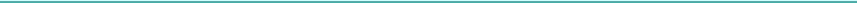 EXPERIENCEREVTECH ENGINEERING LLP, PUNE, INDIASite Engineer (2015-2016)It’s a company doing plant modification jobs for Gas filling stations of Bharat Petroleum Company Limited (BPCL), Hindustan Petroleum Company Limited (HPCL)JOB DESCRIPTIONMaterial Procurement Job Planning Getting approvals from the client Allocating people for the job 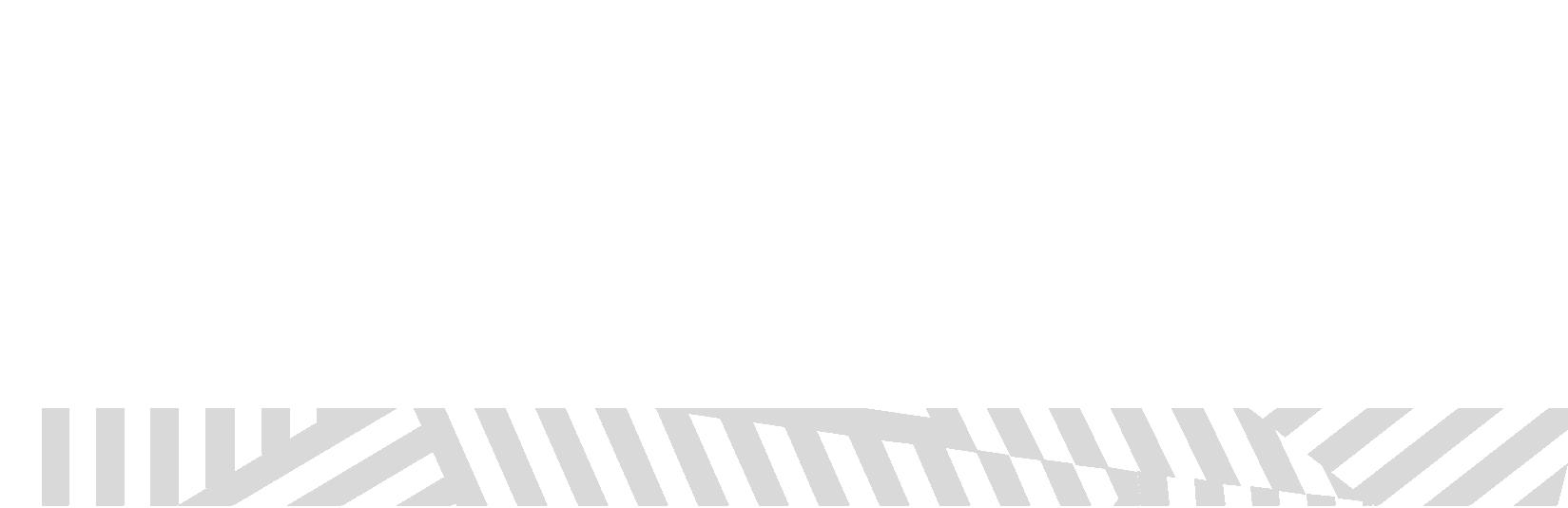 1SKILLS AND COMPETENCEProject Management : Primavera P6 Designing tools : SOLID WORKS, AUTO CAD, Adobe Photoshop Office tools : MS Office LEADERSHIP QUALITIESProject Planning Team building Works compensation knowledge Travel administration Excellent planner and coordinator EDUCATION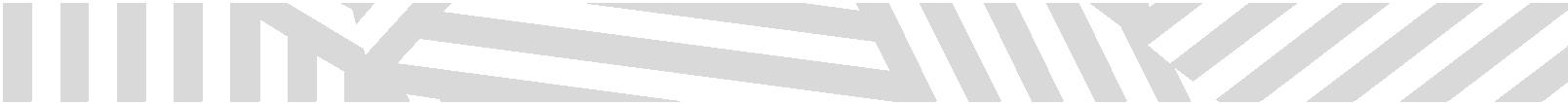 B.TECH IN MECHANICAL ENGINEERINGKarunya University, India (2009-14)HIGHER SECONDARY CERTIFICATESt. Joseph’s Model Higher Secondary SchoolBoard of Higher Secondary Examination, KeralaSECONDARY CERTIFICATESt. Joseph’s Model Higher Secondary SchoolUnder Kerala State General Education Board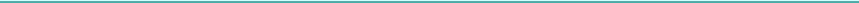 PROJECTSuccessfully completed dissertation on the topic “Designing a Universal Joint for offset Drives 11 KW” under the supervisor of Mr.Girish.K (DY. Chief Engineer) at HMT MACHINE TOOLS LIMITED CochinCO-CARICULLAR ACTIVITIESPresented the Project as a team in the Karunya University Tech fest- Mindkraft Attended a National Seminar by  Harman Kardon DECLARATION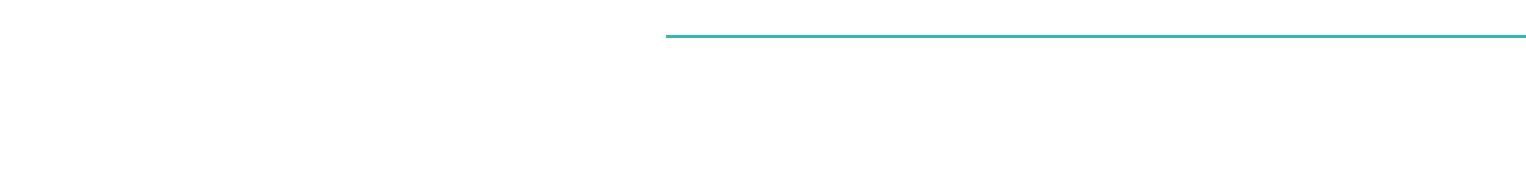 I hereby declare that all the information that I have provided is true to my knowledge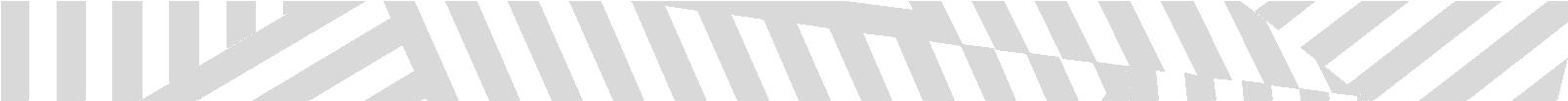 2